ПЯТЬ  родительских ошибок, затрудняющих адаптацию к детскому саду!Обращение к рыдающему ребенку: «Ну, пожалуйста, можно я пойду на работу?» Это в корне неправильное поведение, ведь даже если малыш ответит на вашу просьбу запретом, вы все равно уйдете. Не стоит давать ложные надежды: ситуация «ты - в сад, я - на работу» должна быть обговорена раз и навсегда.
 Посещение детского сада в зависимости от настроения ребенка. Раскусив вашу стратегию, малыш начнет сознательно капризничать и в результате вообще перестанет ходить в сад. Таинственные исчезновения. Когда родители уходят, не попрощавшись, ребенок чувствует себя абсолютно потерянным: получается, что поведение мамы непредсказуемо и она может исчезнуть в любой момент. Долгие прощания. 10-15-минутные объятия и поцелуи создают у малыша иллюзию, что он может оставить вас рядом на целый день. Угрозы. Если малыш капризничает, не пугайте его тем, что придете слишком поздно или вообще оставите его в садике до завтра. Таким образом вы внушаете ребенку, что посещение детского сада есть не что иное, как наказание за плохое поведение.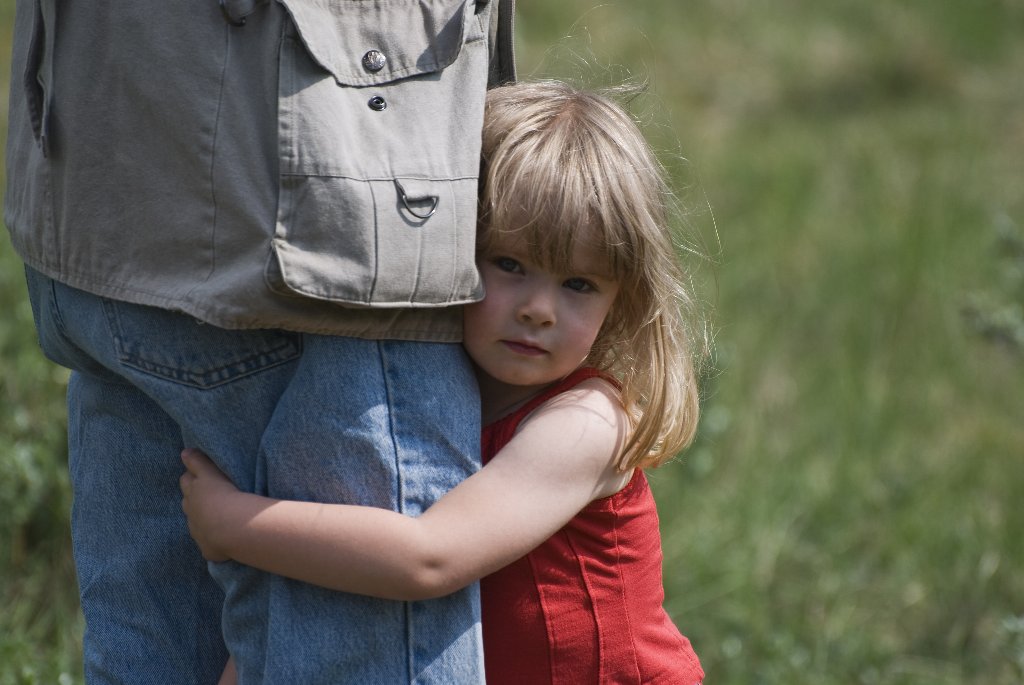 